Volume XXXI	Number 7	July, 2021Schedule of Events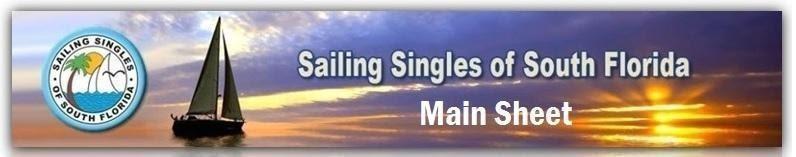 Upcoming Events:
August 5 -  General Meeting - ZoomAugust 12 – Social - BokampersAugust 19 – Social – Galuppi’sAugust 26 – Social – Galuppi’s	August 28 – Marlin’s Baseball GameAugust 30 – Board Meeting - ZoomPromote your business with our Business Card ads.  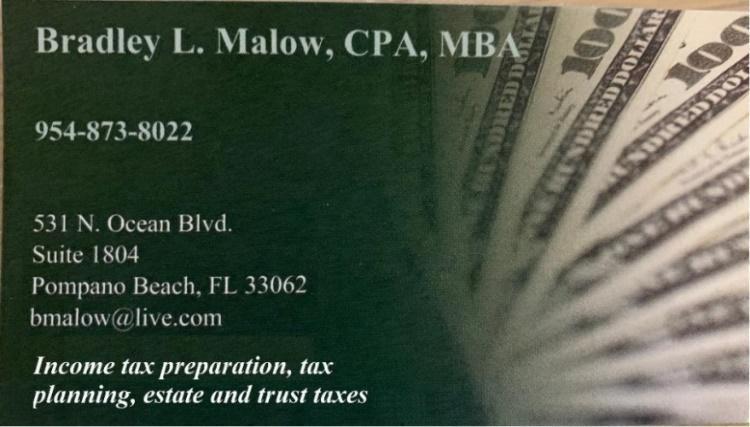        Happy Birthday Upcoming August EventTake Me Out to The Ballgame!  When : August 28, 2021Time: Gates open at 4:10 pm ,  Game starts at 6:10 PmWhere: Miami Marlins Park              501 Marlins Way, Miami, Fl 33125Cost: $30.00 Ticket price includes $10.00 food and beverage voucher  Purchase tickets though SSSF website.Parking is $15.00 per car (payable at lot)DEADLINE FOR REGISTRATION IS AUGUST 6TH.  THERE WILL BE NO EXCEPTIONS TO DEADLINE!!QUESTIONS : CALL ARLENE SPRENGER (SOCIAL DIRECTOR) 954-566-0008Welcome the SSSF 2021 Board of Directors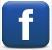 SSSF Facebook Page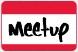 SSSF Meet–Up PageSailing Singles of South FloridaWebsite P. O. Box 4532,Fort Lauderdale, FL 33338Upcoming EventsAugust 5 -  General Meeting - Zoom  August 12 -  Social - BokampersAugust 19 - Social – Galuppi’s   August 26  -  Social – Galuppi’sAugust 28 – Marlin’s Baseball Game                                             August 30 – Board meeting - ZOOMAugust 5 -  General Meeting - Zoom  August 12 -  Social - BokampersAugust 19 - Social – Galuppi’s   August 26  -  Social – Galuppi’sAugust 28 – Marlin’s Baseball Game                                             August 30 – Board meeting - ZOOMAugust 5 -  General Meeting - Zoom  August 12 -  Social - BokampersAugust 19 - Social – Galuppi’s   August 26  -  Social – Galuppi’sAugust 28 – Marlin’s Baseball Game                                             August 30 – Board meeting - ZOOMCommodore: Brian BrownVice Commodore: Max GoldsteinSecretary: Iris VoorheesTreasurer: Nancy WidenerMembership: Carol RapportNewsletter: Linda CusmanoSocial Chair: Arlene SprengerSailing Director: Rich LuceFleet Captain: Kelly DobbsInformationTechnology:Cheryl Lutz